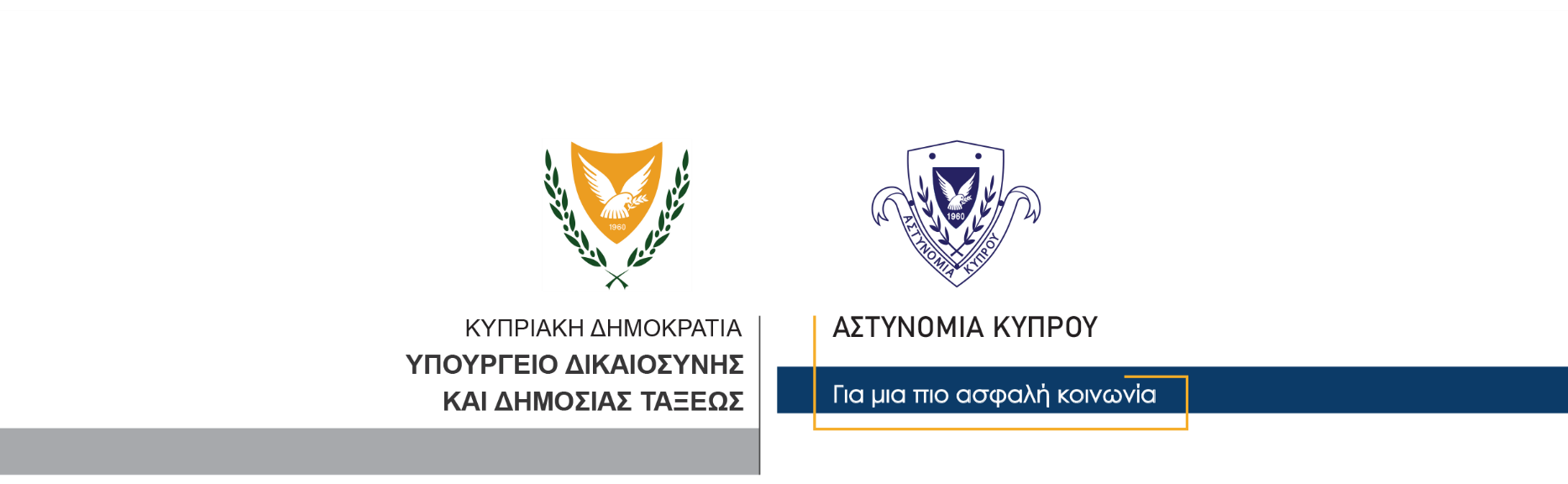 30 Μαρτίου, 2022  Δελτίο Τύπου 2Σύλληψη 27χρονου για παράνομη κατοχή πλαστών πιστωτικών καρτώνΣτο πλαίσιο τροχονομικών ελέγχων, μέλη της Αστυνομίας ανέκοψαν αυτοκίνητο σε δρόμο στην Αγλαντζιά για έλεγχο. Όπως φάνηκε από τις εξετάσεις, οδηγός του οχήματος ήταν 27χρονος ο οποίος παρουσίασε άδεια οδήγησης τρίτης χώρας η οποία εκ πρώτης όψεως φαίνεται να είναι πλαστή. Από περαιτέρω έρευνα, εντοπίστηκαν στην κατοχή του 27χρονου 16 συνολικά πιστωτικές κάρτες, οι οποίες φαίνονται να ανήκουν σε άλλα πρόσωπα. Επίσης όπως διαπιστώθηκε, ο 27χρονος οδηγούσε το όχημα με στερημένη άδεια οδήγησης, χωρίς πιστοποιητικό ασφάλειας και χωρίς άδεια κυκλοφορίας. Ακολούθως, αυτός τέθηκε υπό κράτηση ενώ ο Αστυνομικός Σταθμός Ομορφίτας συνεχίζει τις εξετάσεις. 			 						       Κλάδος ΕπικοινωνίαςΥποδιεύθυνση Επικοινωνίας Δημοσίων Σχέσεων & Κοινωνικής Ευθύνης